                                                    Утверждаю:                                                                                                                Директор гимназии:                        Нуцалов Р.ГПлан мероприятий, посвященных Всемирному дню борьбы со СПИДомВ  МКОУ  «Гимназии Культуры мира» им. Нуцалова К.Г. с 26 ноября по 7 декабря провели декаду профилактических мероприятий, приуроченный к Всемирному дню борьбы со СПИДом. Это работа   с учащимися, с родителями, с педагогическим коллективом.  Проводятся тестирования на темы «Пути передачи ВИЧ инфекции».  Родители и учащиеся отвечают на вопросы  анкеты,  по  которым мы  выявляем осведомленность   их о СПИДе и на следующий год составляем план работы по профилактике ВИЧ инфекции в гимназии. Оформлен информационный уголок «Скажи наркотикам-нет». Особое внимание уделяется этой теме на уроках биологии, ОБЖ, географии, обществознания. Разработана программа в задачи, которой входят:формирование мотивации к сохранению здоровья, в том числе  безопасного и ответственного поведения;формирование навыков общения и принятия решений в различных ситуацияхвоспитание чувства сострадания и терпимости к ВИЧ-инфицированным людям.обеспечение учащихся достоверной информацией в отступной форме по всем  аспектам ВИЧ/СПИД;                                           «План мероприятий, посвященных Всемирному дню борьбы со СПИДом» 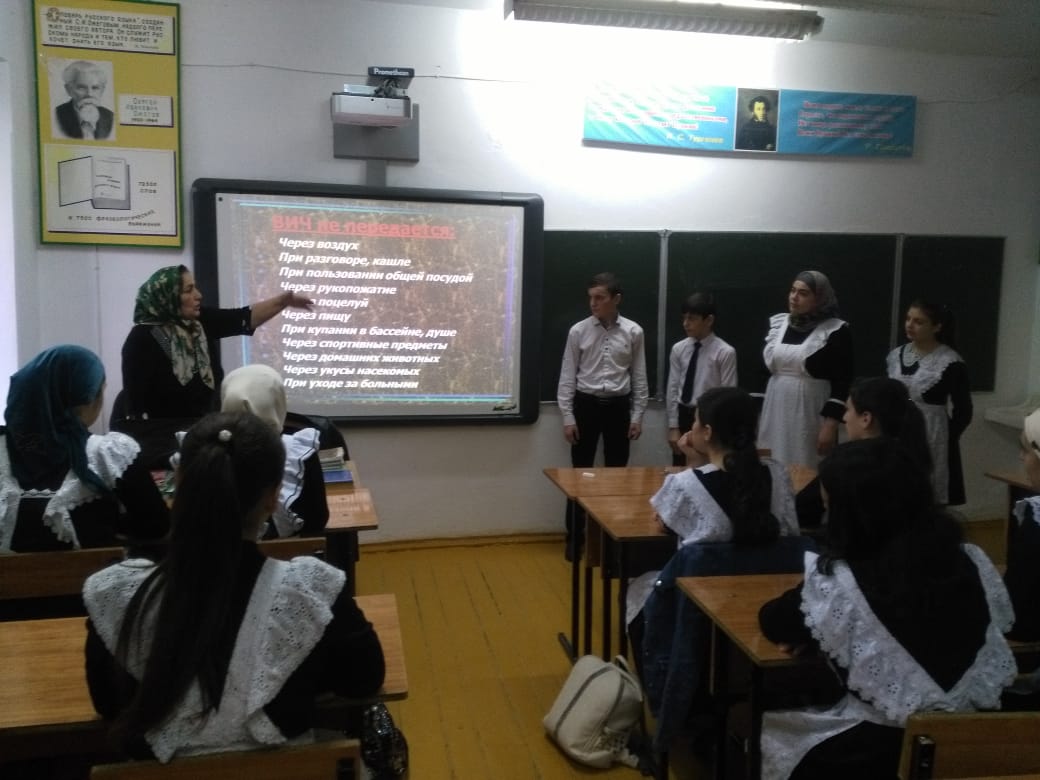 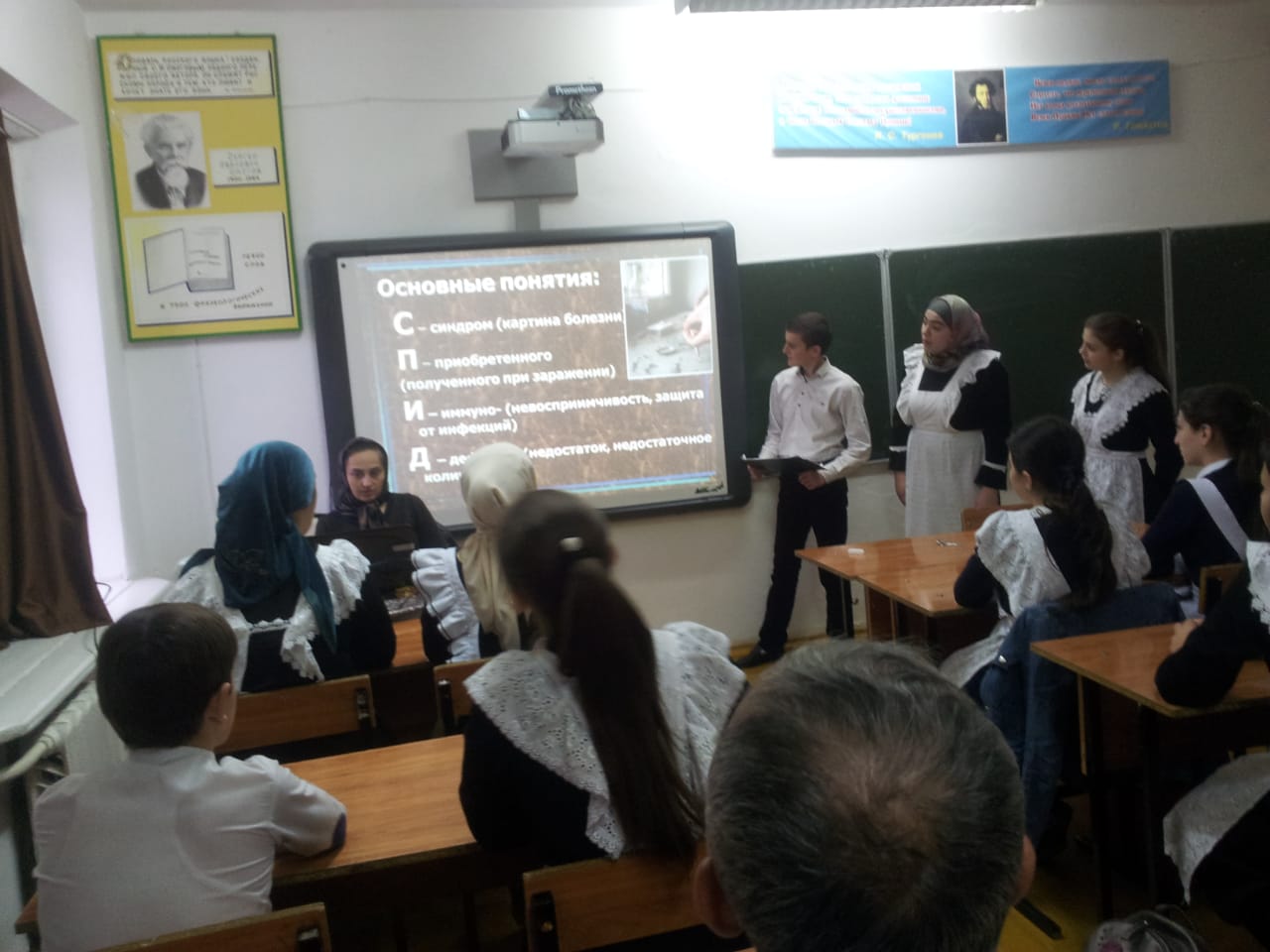 №п/пМероприятияКоличество участников Возрастответственные1.Подготовка к 1 декабря посвященному Всемирному дню борьбы со СПИДомРДШ.5-11 кл.Педагог организатор-Джамалдинова Т.ЮКлассный час на тему: «Всемирный день борьбы со СПИДом -1 декабря» 9-11кл(84 чел.)(9-11кл.)Классные руководители.2.Конкурсы рисунков по проблемам профилактики ВИЧ-инфекции и по борьбе с вреднысми привычками2365-11 классЗам.по ВР, педагог организатор.3.Открытый урок «СПИД-не спит»189 классДжамалдинова Т.Ю. 4.Родительское собрание «Ведем детей по ступенькам нравственности».8-11 кл.Классные руководители5.Классный час с родителями: «Спорт и здоровье».14 чел.7 «а»Алижанова М.П.                          Об итогах проведения декады, приуроченной к Всемирному дню борьбы со СПИДомЦель: популяризация знаний о здоровом образе жизни, противодействие поведенческим рискам, привлечение к занятиям физической культурой и спортом учащихся, объединение в противодействии распространения наркомании и СПИДа в подростковой и  молодежной средеЗадачи:- информирование подростков и молодежи о ситуации со СПИДом, привлечение внимания общественности к проблемам ВИЧ-инфицированных людей;- привитие обучающимся навыков здорового образа жизни;- формирование общественного сознания и гражданской позицииДата проведения: с 26.11.2018 г. по 07.12.2019 г.На основании приказа директора гимназии № от 26.11.2018 г. в рамках декады, приуроченной к Всемирному дню борьбы со СПИДом в МКОУ «Гимназии Культуры мира» им. Нуцалова К.Г. были проведены следующие мероприятия:С 27 ноября по 1 декабря в школе проходили информационные часы с просмотром видеороликов: Подготовка к 1 декабря посвященному Всемирному дню борьбы со СПИДом 9-11 классы. Классный час на тему: «Всемирный день борьбы со СПИДом -1 декабря» 7-11 классы – "Твоя социальная ответственность"В школьной библиотеке оформлен стенд по профилактике ВИЧ-инфекции.5-11 классы. Конкурсы рисунков по проблемам профилактики ВИЧ-инфекции и по борьбе с вреднысми привычками 9-е классы. Открытый урок «СПИД-не спит»Родительское собрание «Ведем детей по ступенькам нравственности».7-е классы. Классный час с родителями: «Спорт и здоровье».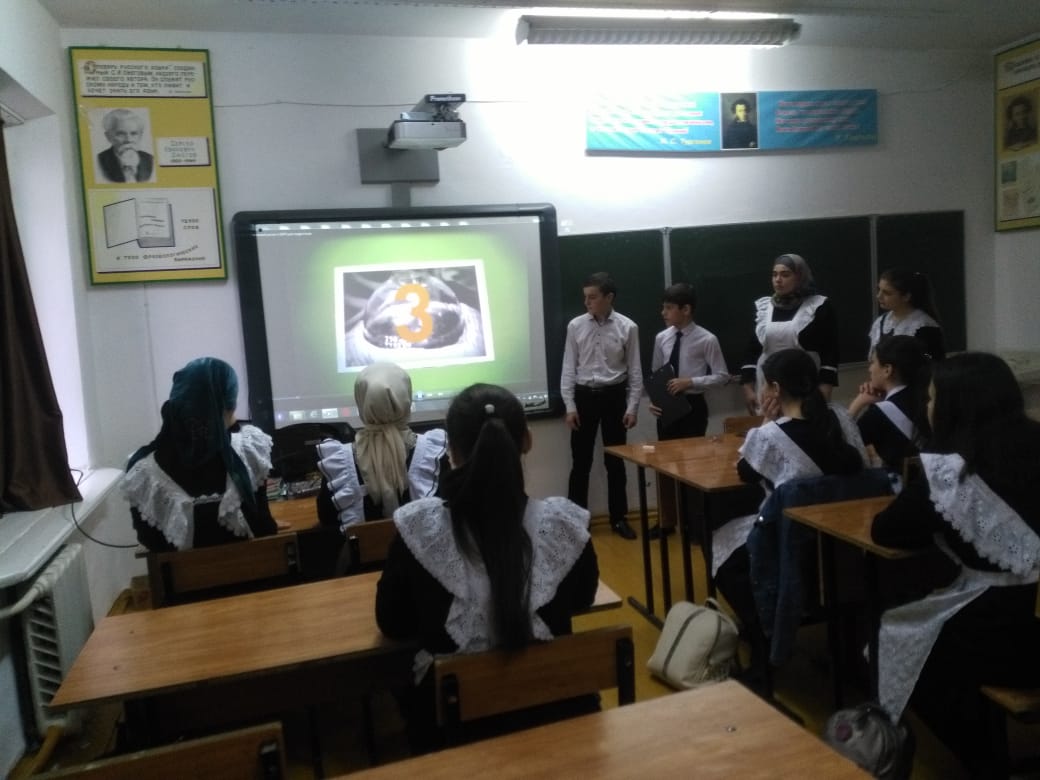 